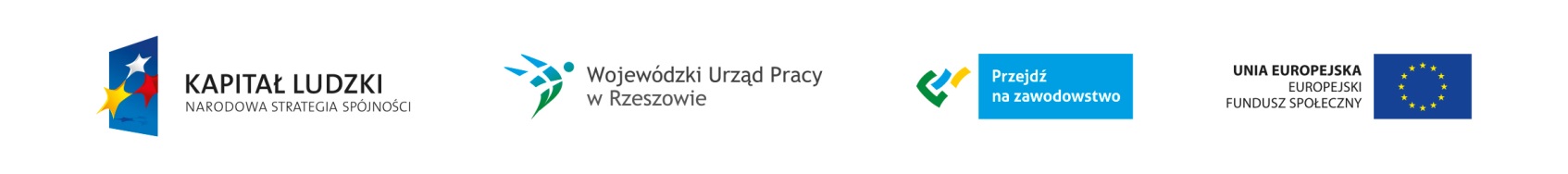 Podkarpacie stawia na zawodowców                                                                                                                                         Nr Projektu WND-POKL.09.02.00-18-001/12ZAPROSZENIE DO SKŁADANIA OFERT                                                                                                                   dla zamówień o wartości nie przekraczającej                                                                                              wyrażonej w złotych równowartości 30 000 euroGmina Tarnobrzeg                                                                                                                                                       ul. Kościuszki 32                                                                                                                                                                 39-400 Tarnobrzeg                                                                                                                                                             NIP 867-20-79-199                                                                                                                                                   REGON 830409092zwana w dalszej części Zaproszenia Zamawiającym, działająca przez Pełnomocnika – Marka Szczytyńskiego – Dyrektora Zespołu Szkół Ponadgimnazjalnych nr 2 w Tarnobrzegu , ul. Kopernika 18,  39-400 Tarnobrzeg, tel.: 15 822 55 57, www.rolnik.tbg.net.plZaprasza do składania ofert w postępowaniu o udzielenie zamówienia pn: Ubezpieczenie od następstw nieszczęśliwych wypadków w czasie stażu.Rodzaj zamówienia: usługa1. Określenie przedmiotu zamówienia:Przedmiotem zamówienia jest ubezpieczenie od następstw nieszczęśliwych wypadków w czasie trwania stażu obejmujące podróż z miejsca zamieszkania na miejsce stażu, pobyt na stazu i podróż z miejsca stażu do miejsca zamieszkania dla 20 uczniów. CPV: 66512100-3 Usługi ubezpieczenia od następstw nieszczęśliwych wypadków2. Sposób uzyskania informacji dotyczących przedmiotu zamówienia : Szczegółowe informacje dotyczące przedmiotu zamówienia można uzyskać osobiście w siedzibie zamawiającego – Zespół Szkół Ponadgimnazjalnych nr 2  w Tarnobrzegu, ul. Kopernika 18 lub telefonicznie pod numerem tel. 15 822 55 57 Pracownikami uprawnionymi do kontaktów z wykonawcami jest Marzena Karwat -Asystent Koordynatora Projektu oraz Marek Szczytyński – Dyrektor Szkoły.3.Termin wykonania zamówienia: Termin realizacji zamówienia: od chwili podpisania umowy do 29.08.2014 r 4. Specyfikacja zamówienia:Oferta powinna uwzględniać następujące warunki:Ubezpieczenie od następstw nieszczęśliwych wypadków w czasie trwania stażu obejmujące podróż z miejsca zamieszkania na miejsce stażu, pobyt na stazu i podróż z miejsca stażu do miejsca zamieszkania dla 20 uczniów.Minimalna suma ubezpieczenia NNW – 10 000,00 zł.Świadczenia podstawowe NNW (co najmniej):- śmierć ubezpieczonego,- trwałe inwalidztwo,- uszczerbek na zdrowiu (w tym skręcenia, zwichnięcia i złamania, poparzenia),- świadczenie szpitalne związane z leczeniem NNW,Podana cena powinna być ceną netto i brutto za 20 uczniów oraz ceną netto i brutto za 1 ucznia/uczennicę.5. Opis sposobu wyboru oferty najkorzystniejszej:Oferta z najniższą ceną, spełniająca wymogi specyfikacji, zostanie wybrana jako oferta najkorzystniejsza.6. Miejsce i termin składania ofert:Oferty należy składać w siedzibie Zespołu Szkół Ponadgimnazjalnych nr 2  w Tarnobrzegu, ul. Kopernika 18  osobiście lub  pocztą w terminie do dnia 24.06.2014 r  do godz. 11.00. Otwarcie nastąpi w dniu 24.06.2014 r  o godz.12.00.Ofertę należy umieścić w zamkniętym opakowaniu, uniemożliwiającym odczytanie zawartości bez uszkodzenia tego opakowania. Opakowanie winno być oznaczone nazwą (firmą) i adresem Wykonawcy, zaadresowane na adres: Zespół Szkół Ponadgimnazjalnych nr 2 w Tarnobrzegu,  ul. Kopernika 18  oraz opatrzone nazwą zamówienia: „Ubezpieczenie od następstw nieszczęśliwych wypadków w czasie stazu w projekcie pn. „Podkarpacie stawia na zawodowców”   Nie otwierać przed dniem  24.06.2014 r godz. 12.007.Informacja o wyborze najkorzystniejszej oferty:Informacja o wyborze najkorzystniejszej oferty zawierająca: nazwę (firmę), siedzibę i adres wykonawcy, którego ofertę wybrano zostanie przekazana wykonawcom w terminie 7 dni od dnia składania ofert.8.Informacja o terminie i miejscu podpisania umowy:Informacja o terminie i miejscu podpisania umowy zostanie przekazana telefonicznie wykonawcy, którego ofertę wybrano.Tarnobrzeg, dnia  17.06.2014 r	      